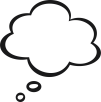 Step 1: Think about this question: How would you feel about going to school in the summer?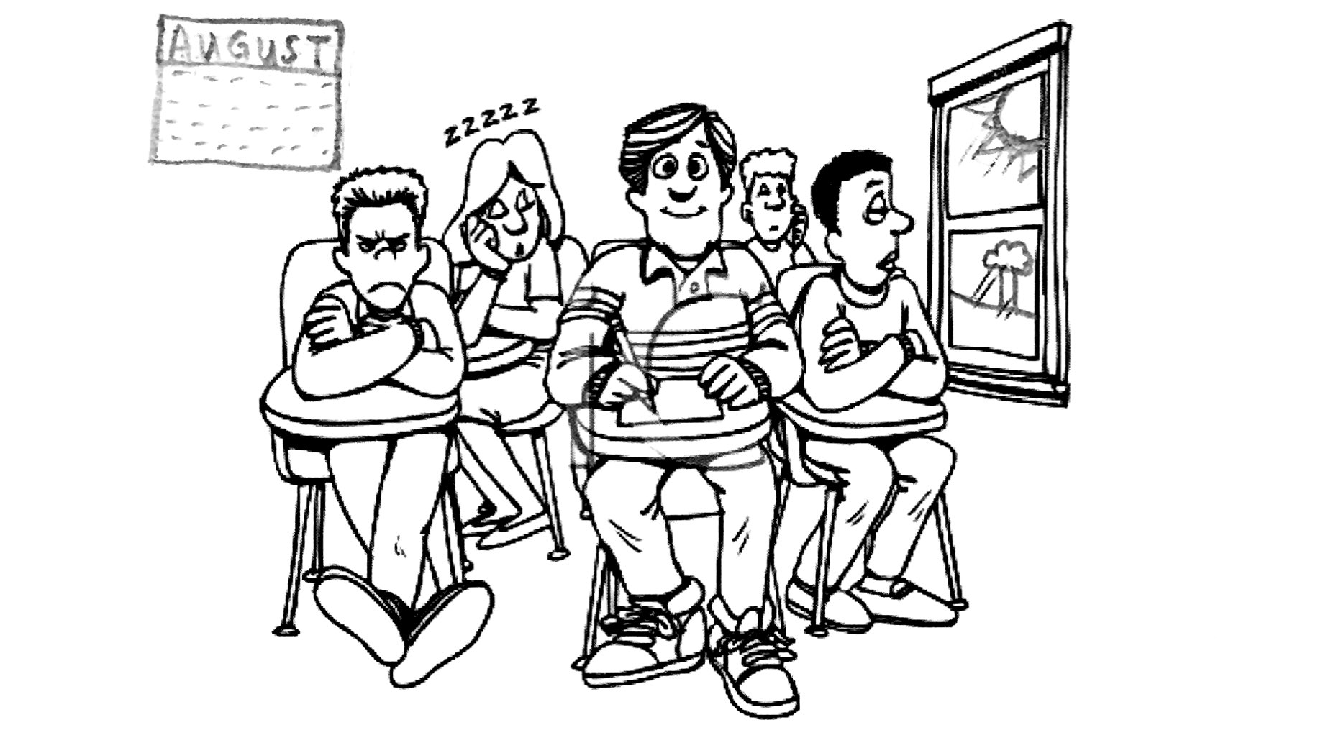 Step 2: Write about how you would feel.I would feel ________________________________.School is __________________________________.Summer is _________________________________.________________________________________________________________________________________________________________________________________________________________________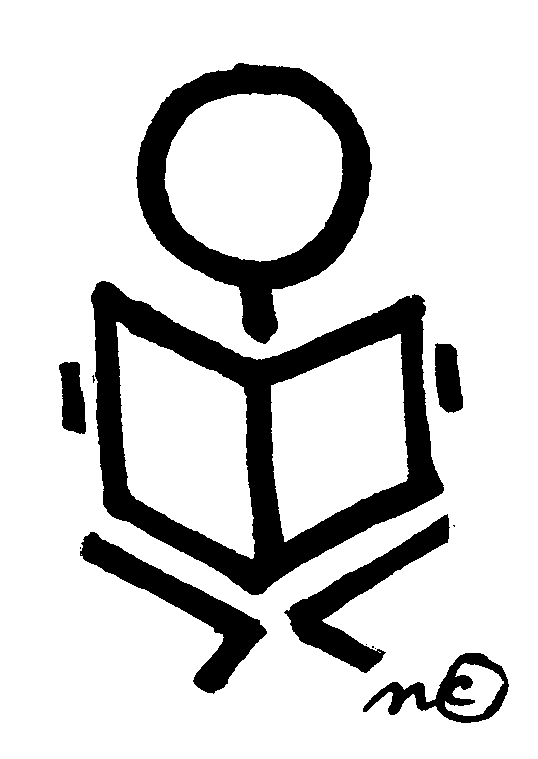 Step 2: Now read your writing and ask yourself:Did I use adjectives?Did I use words from the word bank?Did I write sentences?Feelings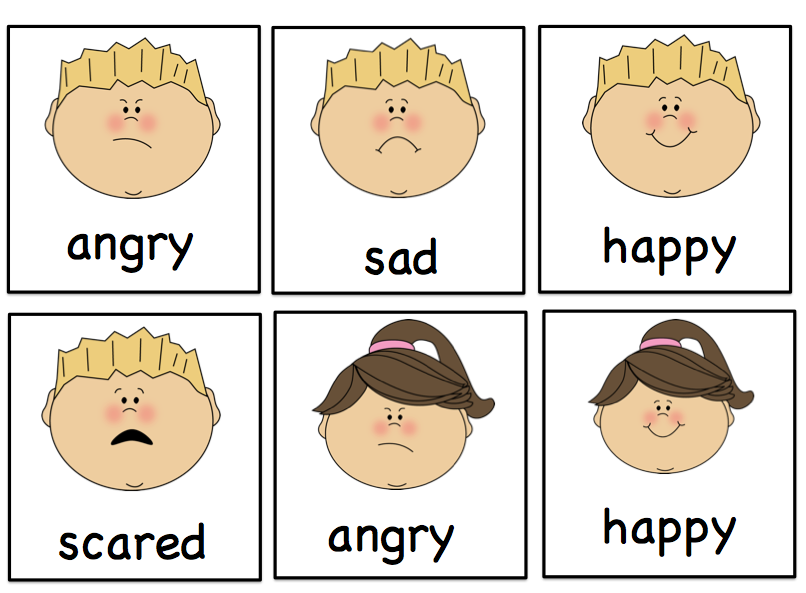 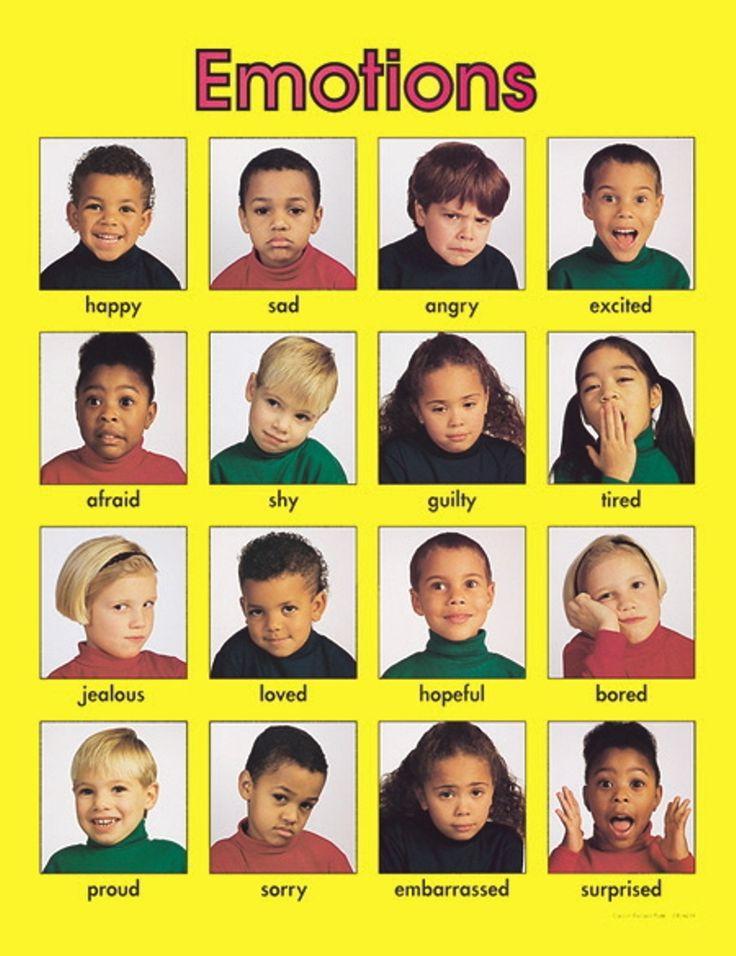 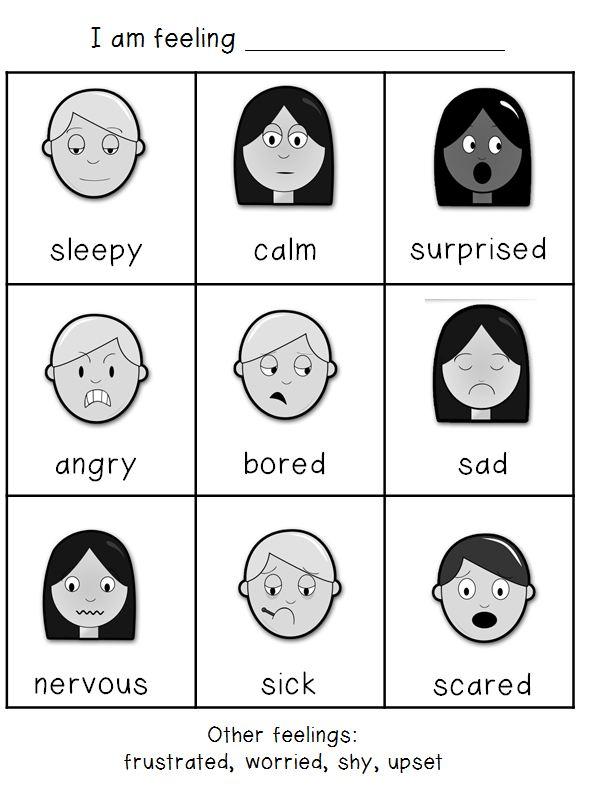 excitedtiredsmart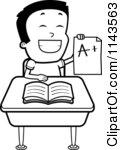 Adjectivesfun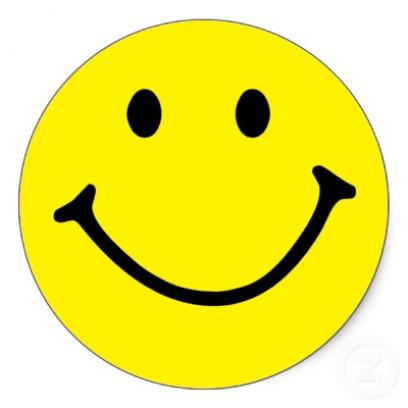 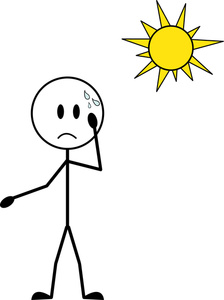 hotboringinterestingexcitingdifficulttiringrelaxing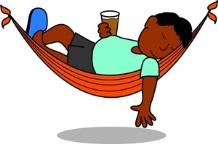 